Maandag 28 januari 2019, ReeHorst, Ede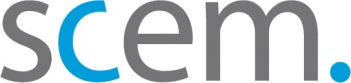 Zorg rond de pasgeborene
In beweging: Samen naar nog betere geboortezorgDagvoorzitter: Jos Latour08.45 uur	Registratie en ontvangst09.30 uur	Family centered care: is er een integrale definitie mogelijk?
Integrale zorg rondom de geboorte begint bij de obstetrie en verlegt zich naar de verloskamers om vervolgens door te verschuiven naar de neonatologie en kinderafdelingen. Althans, dat zou je denken. Maar hoe zit dat nu met de samenwerking tussen professionals en met ouders? Family-centered care is wars van dikke muren. Dus, we gaan de integrale zorg rondom de geboorte vertalen naar een integrale family-centered care definitie. De uitdaging aangenomen; u bent aan zet; en ouders hebben ook stemrecht.
	• Jos Latour, Professor in de klinische verpleegkunde, University of Plymouth10.15 uur	Samen zorgen bij Family Integrated Care 
Neonatologie verandert snel, ouders worden steeds meer betrokken. In hoeverre willen en kunnen ouders regievoerder zijn? Samen beslissen en primair voor je eigen kind zorgen en de relatie van zorgprofessionals hierin staan centraal.
• Odile Frauenfelder, verpleegkundig specialist intensieve zorg werkzaam op de ic-neonatologie in het Erasmus MC Rotterdam10.45 uur	Onderzoek naar Family Integrated Care
Waar staan we; waar gaan we naartoe?
Tijdens deze voordracht zullen (lopende) onderzoeken naar family integrated care worden besproken. Een inspirerend verhaal naar wat het nut is, welke effecten je kunt bereiken, maar ook waar de hindernissen en uitdagingen liggen. Uitkomsten van ouders en kinderen zullen hierbij centraal staan. 
• Nicole van Veenendaal, arts onderzoeker, afdeling kindergeneeskunde/ neonatologie OLVG11.15 uur	Pauze11.45 uur	Eerste 1000 dagen kan alleen met een goede samenwerking In september 2018 presenteert minister de Jonge zijn programma kansrijke start voor kwetsbare zwangeren en gezinnen met jonge kinderen.
Hier komt opnieuw duidelijk naar voren dat samenwerking rond meerdere domeinen noodzakelijk is, het somatische, emotionele en sociale domein. Kansrijke start sluit aan bij de eerste duizend dagen, geef elk kind een gezonde, veilige en kansrijke start. In deze lezing wordt nader ingaan op belangrijke uitgangspunten en de kansen van samenwerking.  
• Marja Rexwinkel, klinisch psycholoog en Infant Mental Health specialist werkzaam in eigen praktijk OuderKindlijn; opleider12.15 uur	Twee tweelingen
Thuis raken in een wereld vol monitoren en slangetjes
• Nicole Meijer, moeder en ervaringsdeskundige12.40 uur	Posterpresentatie en uitreiking Truus vanlier-prijs13.00 uur	Lunch met posterpresentaties13.10 – 13.30 uur Lunchsessie (max. 50 deelnemers) 
Heeft de voeding van een moeder met allergie invloed op de borstvoeding? 
We weten dat borstvoeding een belangrijke positieve invloed op de samenstelling van de gastro-intestinale microbiota van het kind. Een gezond microbioom is op zijn beurt belangrijk voor een goede ontwikkeling van het immuunsysteem. Toch zijn de resultaten van borstvoeding op de preventie van allergie niet eenduidig. Wellicht komt dit doordat de voeding van de moeder de samenstelling van de borstvoeding beïnvloedt. In het OLVG is, in samenwerking met de Hanzehogeschool, een studie gestart naar de relatie tussen de samenstelling van het dieet van de moeder en de samenstelling van haar borstvoeding. Daarbij wordt vooral gekeken naar oligosacchariden, butyraat en microben, de zogenaamde synbiotische componenten in borstvoeding. Tijdens deze presentatie worden de achtergrond en opzet van deze studie besproken. 
• Dr. Berber Vlieg-Boerstra, diëtist-onderzoeker, OLVG; Hanzehogeschool, Groningen; Vlieg & Melse Diëtisten, praktijk voor Voedselovergevoeligheid, Arnhem14.00 uur	Debat: een onverwachte reis
• Timo de Haan, kinderarts-neonatoloog, Amsterdam UMC • Miranda Husken, voorzitter NICU Transportteam Amsterdam UMC • Ineke Herbers, klinisch verloskundige OLVG-oost14.45 uur	Intern transport pasgeborene 21ste eeuw
	Een warm en comfortabele shuttle! Niet naar de ruimte!
Gelukkig worden de meeste pasgeborene na de geboorte niet gescheiden van hun moeder. Echter, afhankelijk van de conditie van de pasgeborene kan overplaatsing van een verloskamer naar een couveuse- of kinderafdeling nodig zijn. De presentatie laat de achtergrond en uitwerking van de shuttle zien, een transport systeem waarbij minimale handeling maximale comfort voorop staan.
• Wes Onland, kinderarts-neonatoloog, Emma Kinderziekenhuis, Amsterdam UMC15.05 uur	Pauze15.35 uur	Het geheim van de opvang aan de navelstreng
Met de Concord opvangtafel wordt het mogelijk om pasgeborenen dichtbij de moeder op te vangen. Het afnavelen wordt pas gedaan als de spontane ademhaling goed op gang is gekomen, dit geeft een betere doorbloeding bij de pasgeborenen. Een ander voordeel is dat het kind niet direct van de moeder wordt gescheiden, zodat het eerste contact gemaakt kan worden.
• Jeroen Hutten, kinderarts-neonatoloog, Emma Kinderziekenhuis, Amsterdam UMC15.55 uur	Humor als verpleegkundige/verloskundige interventie Altijd spannend de zorg rondom een pasgeborene, vooral voor de jonge ouders. In deze vrolijke interactieve lezing wordt stilgestaan bij de werking, de effecten en de mogelijkheden van gebruik van humor. Als je daar meer van weet, kun je humor bewust inzetten en op een natuurlijke manier deel uit laten maken van je werk. Humor relativeert, ontwapent, ontspant, verbindt, bevrijdt, doorbreekt, ontgift, ontstresst en verlicht. Kortom, humor is goud in de handen van zorgverleners.
• Marcellino Bogers, ziekenverzorgende, verpleegkundige, verpleegkundig docent, cabaretier, mede-eigenaar van Congressen MetZorg en mede-auteur van het boek “Humor als verpleegkundige interventie 2.0”16.20 uur	Afsluiting
